ROLL CALL – 7:00pmREVIEW MINUTES:April 2015 Minutes emailed out and are posted-APPROVEDTREASURER UPDATES: (Balances)Acker - $56.55
Hanson - $84.30
Concession - $3,762.02
Cheer - $4,168.61
Football - $27,377.99NEW BUSINESSCoaches wishing a change in practice fields, should reach out to Kevin Acker.No equipment reportNo concessions report185 players registered as of  todayNo Cheer reportCOUNTY1st Grade rule - Passed – (Allowing 1st graders on to 2nd grade teams) 80% of roster from HS articulation – Passed – (current existing teams’ rosters frozen and rule does not apply)New area, Bulldogs from Aurora ask to be admitted to JMFA – YES-UNANIMOUS NO-0 Motion by South Jeffco Assn. to remove Highlands Ranch Assn. due to failure to abide County rules - YES-UNANIMOUS NO-0 – (Highlands Ranch has been removed from JMFA) Rule change submission timeframe is now over for the 2015 seasonUniforms are being priced and provider being chosen by board.Sell-off of remaining shoulder pads and pants to be held in the coming weeks.Team Player counts given - Emphasis on getting returning players registered quickly.OLD BUSINESSQuestions about 501(c)3 movement – None movement at current time. Refocus of efforts underway..ADJOURN –  8:10pm			Next Meeting will be held Equipment Shed at 7:00 pm June 9thRespectfully submitted,Lance Murphy, President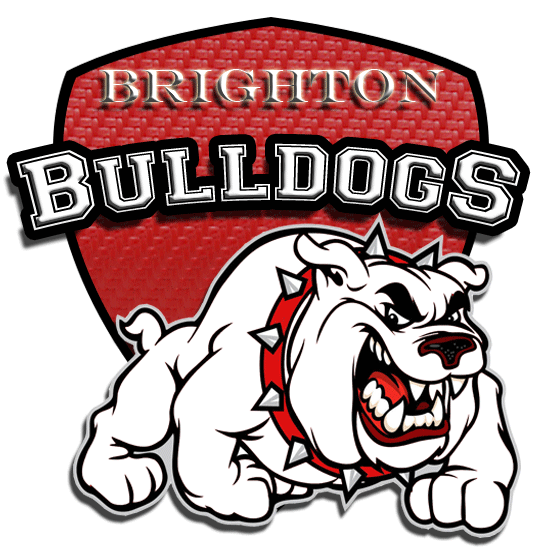     May 12, 2015            7:00 PM    Water Tower Shed    May 12, 2015            7:00 PM    Water Tower ShedType of meeting:MonthlyNote taker:L. Murphy / M. GriffethIn Attendance: Murphy, Hanson, Sweeney, Johnson, Acker,  Griffeth, Goss,  Jones, Flores, KeanaainaMurphy, Hanson, Sweeney, Johnson, Acker,  Griffeth, Goss,  Jones, Flores, KeanaainaMurphy, Hanson, Sweeney, Johnson, Acker,  Griffeth, Goss,  Jones, Flores, KeanaainaNot In Attendance:Executive Board    In Attendance:Hutchings, Stines, Flores, Flancher, BendeverGrayson Beuhler, Michael Griffeth, Lance MurphyHutchings, Stines, Flores, Flancher, BendeverGrayson Beuhler, Michael Griffeth, Lance MurphyHutchings, Stines, Flores, Flancher, BendeverGrayson Beuhler, Michael Griffeth, Lance Murphy                                                                                  Minutes                                                                                  Minutes                                                                                  Minutes                                                                                  Minutes